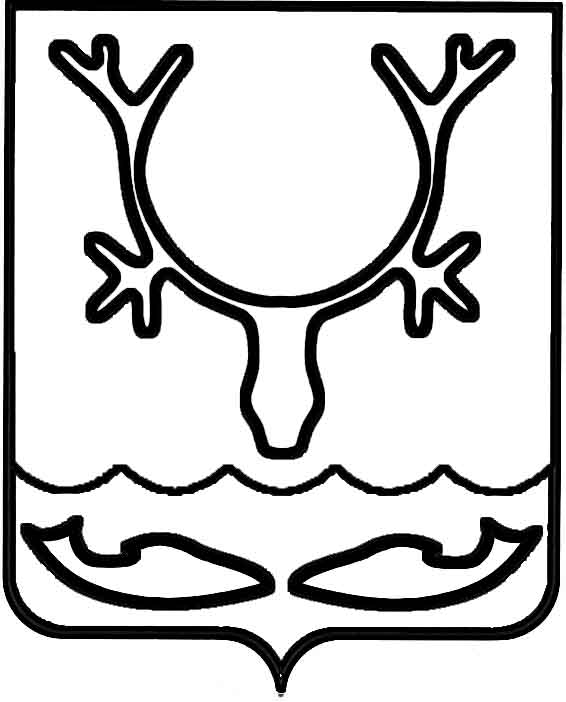 Администрация МО "Городской округ "Город Нарьян-Мар"ПОСТАНОВЛЕНИЕот “____” __________________ № ____________		г. Нарьян-МарО внесении изменений в постановление Администрации МО "Городской округ "Город Нарьян-Мар" от 31.05.2017 № 600 "Об утверждении Порядка предоставления субсидий на поддержку субъектов малого                    и среднего предпринимательства в целях возмещения части затрат, связанных                            с осуществлением предпринимательской деятельности"В соответствии со статьей 78 Бюджетного кодекса Российской Федерации, 
подпунктом 33 пункта 1 статьи 16 Федерального закона от 06.10.2003 № 131-ФЗ 
"Об общих принципах организации местного самоуправления в Российской Федерации", Федеральным законом от 24.07.2007 № 209-ФЗ "О развитии малого 
и среднего предпринимательства в Российской Федерации", постановлением Администрации МО "Городской округ "Город Нарьян-Мар" от 31.08.2018 № 584 
"Об утверждении муниципальной программы муниципального образования "Городской округ "Город Нарьян-Мар" "Развитие предпринимательства 
в муниципальном образовании "Городской округ "Город Нарьян-Мар" Администрация МО "Городской округ "Город Нарьян-Мар"П О С Т А Н О В Л Я Е Т:Внести в постановление Администрации МО "Городской округ "Город Нарьян-Мар" от 31.05.2017 № 600 "Об утверждении Порядка предоставления субсидий на поддержку субъектов малого и среднего предпринимательства в целях возмещения части затрат, связанных с осуществлением предпринимательской деятельности" (в ред. от 19.12.2018) (далее – Постановление) следующие изменения:Абзац первый Порядка предоставления субсидий на поддержку субъектов малого и среднего предпринимательства в целях возмещения части затрат, связанных с осуществлением предпринимательской деятельности, (далее – Порядок) изложить 
в новой редакции:"Настоящий Порядок определяет правила предоставления субсидий 
из бюджета МО "Городской округ "Город Нарьян-Мар" в рамках муниципальной программы "Развитие предпринимательства в муниципальном образовании "Городской округ "Город Нарьян-Мар", утвержденной постановлением Администрации МО "Городской округ "Город Нарьян-Мар" от 31.08.2018 № 584 (далее – Программа), субъектам малого и среднего предпринимательства 
на возмещение части затрат, возникающих в связи с производством товаров, выполнением работ, оказанием услуг при осуществлении предпринимательской деятельности.".В абзаце шестом Раздела 1 Порядка слова "Создание условий 
для экономического развития" заменить словами "Развитие предпринимательства 
в муниципальном образовании "Городской округ "Город Нарьян-Мар".Настоящее постановление вступает в силу со дня его официального опубликования и распространяется на правоотношения, возникшие с 1 января 
2019 года.2603.2019334Глава МО "Городской округ "Город Нарьян-Мар" О.О.Белак